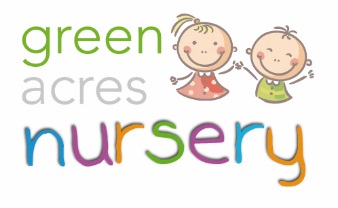 41 HELENSBURGH DRIVEJORDANHILLGLASGOWG13 1RRTel: 0141 958 0819Email: info@greenacresnursery.org GDPR Privacy Notice: Service UsersGreenacres Nursery respect your rights in relation to the choices and control of your personal data.We are committed to ensuring that your information is secure, accurate and relevant. To prevent unauthorised access or disclosure, we have implemented suitable physical, electronic, and managerial procedures to safeguard and secure allpersonal data we hold for the duration of your relationship with us. Greenacres will not share your data with any third parties unless receiving consent from yourself to do so.The personal data we will gather from you is the following:Your Name/Child’s Name/Emergency Contact Names Child’s DOBChild’s Physical/Medical RequirementsYour Address, Including Work AddressRelevant Email and Telephone Contact DetailsYour Agreed Methods of CommunicationPlease email: info@greenacresnursery.org to advise us of any changes.Please contact us if you wish us to explain any part of this Privacy Statement.